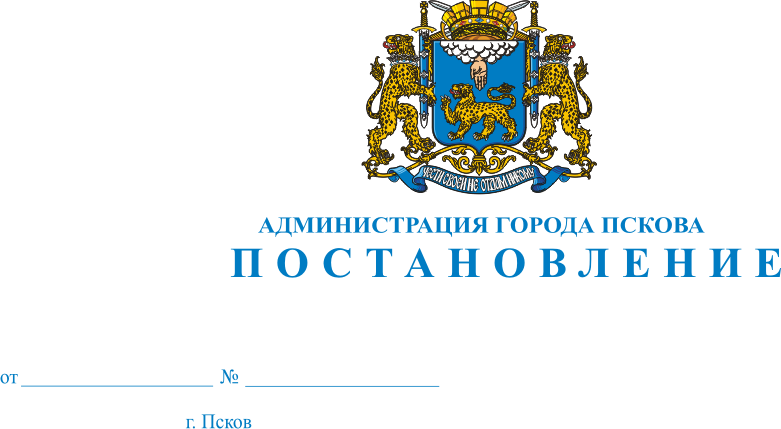 Об изъятии жилого помещения путем выкупа в связи с изъятием земельного участка для муниципальных нужд муниципального образования «Город Псков»	В целях ликвидации аварийного жилищного фонда муниципального образования «Город Псков», не позволяющего обеспечить безопасность жизни и здоровья граждан, в соответствии со статьями 279-281 Гражданского кодекса Российской Федерации, статьей 56.6 Земельного кодекса Российской Федерации, пунктом 17 статьи 14 Федерального закона № 131-ФЗ «Об общих принципах организации местного самоуправления в Российской Федерации», статьей 7, пунктом 10 статьи 32 Жилищного кодекса Российской Федерации,                на основании постановления Администрации города Пскова от 11.10.2022    № 1845 «О признании жилого помещения (одноквартирного жилого дома)   № 30 по переулку Загородному в городе Пскове непригодным                       для проживания», руководствуясь статьями 28, 32 Устава муниципального образования «Город Псков», Администрация города Пскова ПОСТАНОВЛЯЕТ:1. Изъять для муниципальных нужд муниципального образования «Город Псков» земельный участок, относящийся к категории земель населенных пунктов, с КН 60:27:0060330:ЗУ1 (подлежащий образованию), площадью 1006 кв. м, расположенный под жилым домом по адресу: город Псков, переулок Загородный, дом № 30 (далее – земельный участок), признанным непригодным для проживания. 2. В связи с изъятием для муниципальных нужд муниципального образования «Город Псков» земельного участка, указанного в пункте                       1 настоящего постановления, изъять для муниципальных нужд муниципального образования «Город Псков» путем выкупа жилое помещение (жилой дом) общей площадью 60,5 кв. м, находящийся по адресу: город Псков, переулок Загородный, дом № 30, принадлежащий на праве собственности Ткачевой Тамаре Николаевне.   3. Управлению по учету и распределению жилой площади Администрации города Пскова (Хмелёв С.Н.) в установленном порядке осуществить необходимые действия, связанные с изъятием жилого помещения, предусмотренные частями 4-10 статьи 32 Жилищного кодекса Российской Федерации.4. Финансовому управлению Администрации города Пскова                     (Винт Т.Г.) обеспечить за счет средств бюджета города Пскова финансирование выкупной цены земельного участка и жилого помещения      (жилого дома), указанных в пункте 2 настоящего постановления.5. Управлению по учету и распределению жилой площади Администрации города Пскова (Хмелёв С.Н.):1) направить копию настоящего постановления правообладателю изымаемой недвижимости;2) направить копию настоящего постановления в орган регистрации прав.6.   В течение десяти дней со дня принятия настоящего постановления опубликовать в газете «Псковские Новости» и разместить на официальном сайте муниципального образования «Город Псков в сети «Интернет».7. Срок действия настоящего постановления три года со дня              его принятия.8. Контроль за исполнением настоящего постановления возложить     на заместителя Главы Администрации города Пскова Сухинского В.В.Глава города Пскова		                                                                Б.А. Елкин